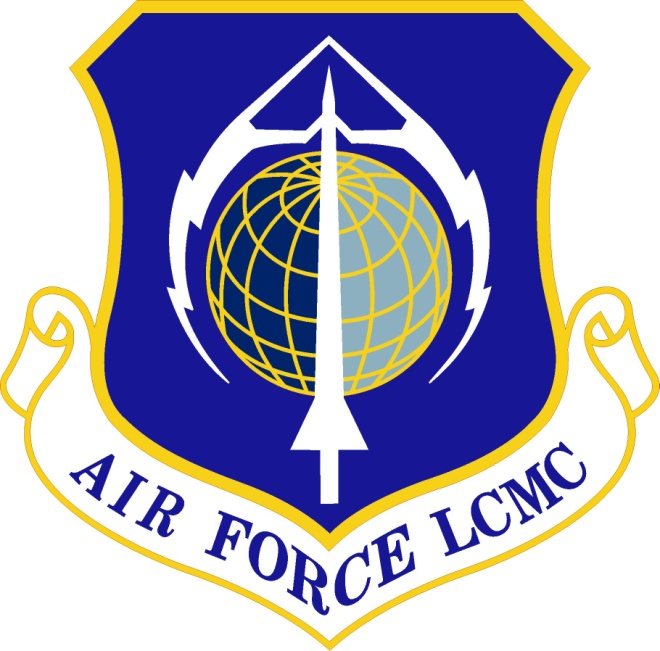 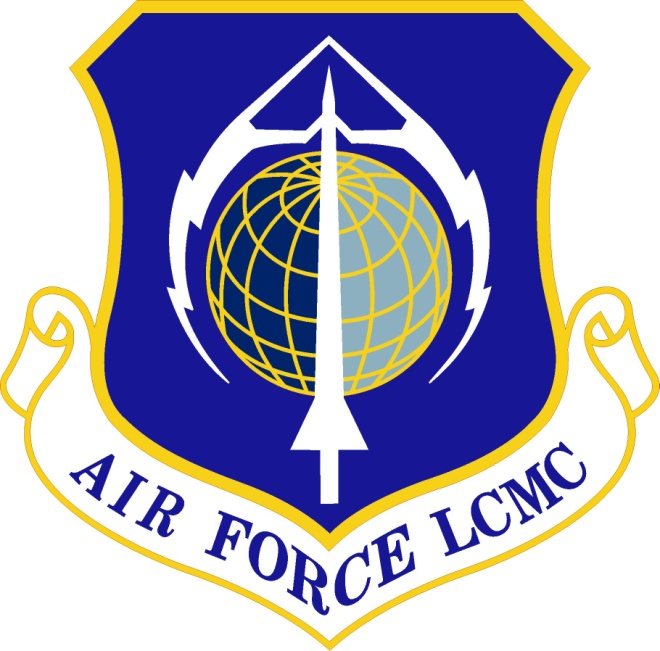 Contract Award (Source Selection) ProcessDescription.  The overarching competitive pre-award process consists of two major processes: acquisition strategy development culminating in Request for Proposal (RFP) release and source selection.  This document addresses the source selection process.  The former is discussed in a separate standard process document (AFLCMC Standard Process for Pre-Award Acquisition Strategy (AS) and RFP Development).This document describes the source selection process from RFP release to contract award for competitive acquisitions >$1M conducted in accordance with (IAW) Department of Defense Source Selection Procedures.  However, there are unique items that may not be necessary for competitive acquisitions < $100M (such as Source Selection Advisory Councils).  This process is comprised of the following top-level Work Breakdown Structure (WBS) events:Release of RFP (Entrance Criteria)Initial Evaluation Briefing (IEB)Final Proposal Revision (FPR) RequestFinal Evaluation Briefing/Source Selection Authority (SSA) DecisionContract AwardFor the timeline associated with this process and the assumptions upon which the process timeline is built, see Paragraph 5.0.Purpose.  The purpose of the Standard Source Selection Process is to provide a baseline of key events and timelines for AFLCMC source selections that will ensure consistent, efficient, and effective execution of work.  It provides a reference for acquisition personnel to successfully plan, evaluate, document, and award a competitive acquisition.  In addition, it provides a standard for collecting performance measurements.Scope. This standard process applies to AFLCMC only.  It does not replace or supersede any existing laws, regulations, directives, policies, or instructions.Support strategic planning (mission, vision, and objectives).Air Force Materiel Command (AFMC) Priority 2, “Standardize and continually improve processes…achieve art of possible”AFLCMC Objective 4, “Standardize and continuously improve center processes”Entry/Exit Criteria.The entry point for this process begins with the release of a competitive RFP.  It is assumed the RFP and Source Selection Plan (SSP) reflect the approved acquisition strategy and have completed the required review and approval process (See Chapter 2 of the DoD SS Procedures for guidance on the SSP).  Release of the RFP is accomplished by posting the formal solicitation to the SAM.gov website and a corresponding notice to all government participants that the source selection has officially begun.  At that point, all exchanges with industry must be through the Contracting Officer (CO).  Pre-proposal conferences are occasionally scheduled to clarify solicitation requirements.  Any revisions to the RFP must be accomplished via an amendment (and may require SSA approval and CAA approval), generally posted on SAM.gov.The exit point is the award of a contract.  Process Workflow and Activities.Suppliers, Inputs, Process, Outputs and Customers (SIPOC) for contract award (source selection) process. Table 1. SIPOC* Peer reviews shall be conducted IAW DFARS 201.170 and DFARS PGI 201.170.	**Applies to acquisitions >$50M	***Applies only if an SSAC is appointed (Required > $100M)Process Flow Chart.  The Process Flow Chart identifies the tasks that must be completed from RFP release to contract award for competitive acquisitions > $1M.         	Figure 1 identifies key decision events and standard calendar days to complete the event.  All timelines are based on the assumptions at Paragraph 5.0 below. Figure 1.  Standard Source Selection Process--Key Decision EventsFigure 2 expands the overarching events to identify required subordinate tasks.  Please note that a Source Selection Advisory Council (SSAC) is required for competitive acquisitions with a total estimated value > $100M and optional for acquisitions with a total estimated value < $100M (DoD SS Procedures 1.4.3.1.2).  Peer reviews are required for competitive acquisitions > $1B (DoD SS Procedures 2.1.1.3). Figure 2.  Standard Source Selection Process—Detailed Flow Chart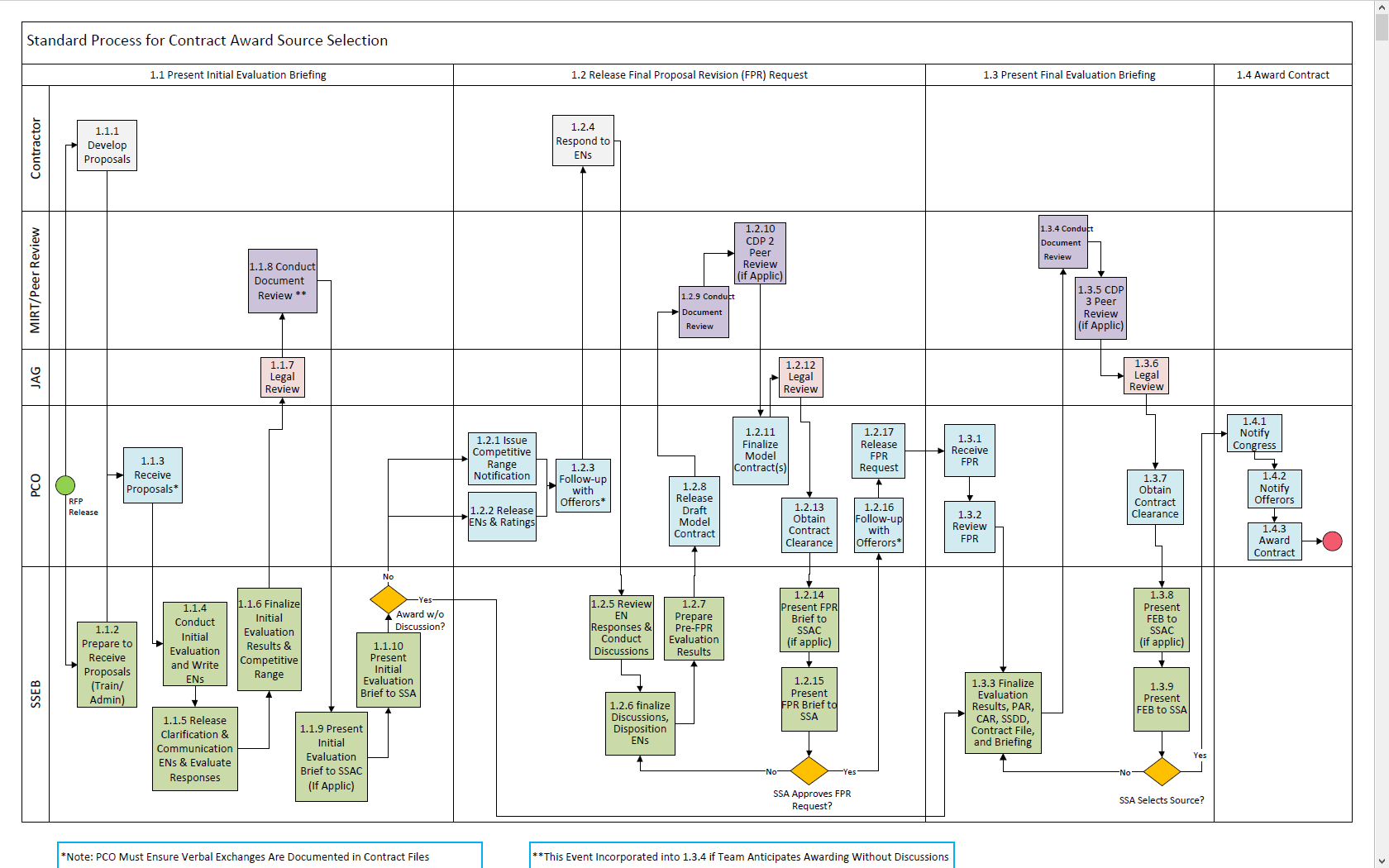 Work Breakdown Structure (WBS).  The WBS, Table 2, provides additional detail for the activity boxes in the flowchart above.  The MS Excel version of this WBS with more detail is at Attachment 1.  All timelines are based on the assumptions at Paragraph 5.0 below.Additional work tables, figures, or checklists.Source Selection File ChecklistTable 2. WBSMeasurement.  The timeline of 308 calendar days has been established based on a “bottoms-up” review of the tasks necessary to complete a source selection.  The standard times are the amount of time it should take to complete a high quality source selection for services or supplies, given the assumptions at Paragraph 5.1.  The standard durations may need to be adjusted up or down if there are significant differences in an acquisition and the assumptions listed below. If a task is listed as “As Needed” that task would result in additional time being added to the schedule and should be considered when building a schedule. The assumptions utilized in the development of the standard lead time for completion of a source selection (RFP issuance through Contract Award) are the following:Best Value – Subjective Trade Off source selection with no “Cost/Price Realism” AssessmentFour (4) offerors - no elimination of offerors in IEBNo RFP amendments (RFP/requirements well-defined)No more than two (2) follow-up Evaluation Notices (ENs) for any issue$500M in evaluated price (no peer reviews)Adequate, dedicated staffing with experienceFacilities available to support entire teamSSAC, Peer Review, and review personnel available when needed5-day work-weeks standard (50%, 6-day week during surge)Evaluation “learning curve” recognizedDraft RFP provided to potential offerors with sufficient time allotted to incorporate comments/changes as appropriateNo “technical surprises” (impacts to technical evaluation timeline) upon receipt of FPRSchedule based on calendar daysBaseline Schedule.  Each acquisition team’s SSEB Chair will work with the Acquisition Center of Excellence (ACE) to develop a draft source selection schedule.  The SSA will ensure that a realistic schedule is established (DoD SS Procedures 1.4.1.2.5) considering the number of potential offerors, complexity of the source selection, and other pertinent factors (such as unique mission requirements).  The final schedule shall be included in the SSP and approved by the SSA.Process Initial Baseline Measurement.As the team progresses through the source selection process, the SSEB Chair will ensure the actual dates of completed events are documented. The SSEB Chair shall document and explain to the SSA schedule variances from the approved Baseline Schedule for these key events:Present IEBIssue FPR RequestPresent Final Evaluation BriefingAward ContractProcess Evaluation. The SSEB Chair will document, assess, measure, and recommend specific continuous improvements as an output of the results of this process evaluation.  There will be a review at the conclusion of the source selection with source selection team leadership: ACE, SSA, Program Manager, CO, and Program Executive Officer (if applicable) to address lessons learned, process improvements, and best practices.Roles and Responsibilities.  The roles and responsibilities for key leadership positions in executing a source selection are prescribed in the DoD SS Procedures (excerpts below) as supplemented by AFFARS Subpart 5315.3 Mandatory Procedures.  Source Selection team leaders must completely understand these procedures. In addition, the following guidance is provided:AFLCMC Standard Process Owner.  AFLCMC/AQ is responsible for maintaining the accuracy and currency of this document.Source Selection Authority (SSA) Responsibilities:The SSA will establish/approve a realistic acquisition cycle time (schedule). The SSA should select an SSAC Chair outside the chain of command of the SSA.The SSA will outline expectations of the SSEB Chair in the SSP or AP/ASP.The SSA will direct the CO to inform offerors in the competitive range of their respective initial evaluation results.  In addition, ratings that reflect the result of subsequent discussions will also be provided.The SSA will ensure that those assigned to the Source Selection Team understand that this is their number one work priority.CO Responsibilities:The CO must ensure the SSP includes a plan for protection, control and disposition of source selection documentation.The CO represents the singular voice of the Government during this process, and controls all exchanges with offerors.The CO will provide a draft model contract to each offeror remaining in the competitive range to review prior to requesting a formal FPR.Source Selection Advisory Council (SSAC) Responsibilities:Regardless of dollar value, high visibility/high risk source selections will establish an SSAC of senior leaders from outside organizations.  Recommend including an ACE representative on the SSAC.SSAC chair is outside the chain of command of the SSA, however SSAC members have historically consisted of senior leaders either inside or outside the organization.Either the SSAC Chair or one or more of the SSAC members should draft the comparative analysis report of proposals and award recommendation for the SSA’s consideration.Source Selection Evaluation Board (SSEB) Chair Responsibilities:An attorney will be embedded with the SSEB for ACAT I, non-delegated II, and high visibility/high risk acquisitions.The SSEB Chair will contact the ACE at appropriate times throughout the source selection to obtain advice and feedback on various evaluation methodologies, approaches, and documents prior to final reviews and decision briefings.The SSEB will request the ACE to review draft source selection documentation and briefings.  This feedback will enable the team to better understand expectations prior to final reviews and decision briefings.The SSEB Chair will invite the ACE to pre-briefs and decision briefings in order to provide the SSEB, SSAC, and SSA with source selection expertise and policy guidance.Multi-functional Independent Review Team (MIRT) (see AFFARS 5301.9001 Policy, Thresholds, and Approvals.AFLCMC/PK letter, dated 4 April 2018, “Use of Existing Review Processes to Satisfy Multi-Functional Review Team (MIRTs) Requirement.”  Per the letter, PK has decided that existing review processes will be used to satisfy MIRT requirements outlined in AFFARS MP for competitive contract actions.  The Clearance Approval Authority for competitive efforts must be invited to attend the ASP (or equivalent) meeting and the Initial Evaluation Briefing.  Additionally, use of the ACE review teams is highly recommended throughout the source selection process regardless of dollar value. In accordance with AFFARS 5301.9001, the Clearance Approval Authority must ensure that:Contract actions effectively implement approved acquisition strategies;Negotiations and contract actions result in fair and reasonable business arrangements;Negotiations and contract actions are consistent with laws, regulations, and policies; and An independent review and assessment (e.g., by the clearance authority) for the proposed contract action is accomplished.Peer Review Team (see DFARS 201.170 for more guidance)The Peer Review Team, established by OSD, has three objectives:  1) to ensure that Contracting Officers are implementing policy and regulations in a consistent and appropriate manner, 2) to continue to improve the quality of contracting processes, and 3) to facilitate cross-sharing of best practices and lessons learned for competitive acquisitions > $1B.  The recommendations of the Peer Review Team shall be advisory in nature.  Contracting Officers will ensure they document the disposition of all Peer Review Team recommendations in the contract file prior to contract award for a particular procurement.The Peer Review Team consists of members within DoD and will generally consist of at least four members with an SES DPAP Deputy Director as chair. For continuity, the same members of each peer review team will participate throughout the various phases of a particular program.Program CounselThe program counsel, or other attorney, will conduct source selection team ethics training.The program counsel will participate in source selection document management, retention, and disposition.The program counsel will provide legal advice during all phases of the source selection in accordance with AFFARS 5301.602-2(c)(i)(A)(8). ACE Source Selection AssistanceIn addition to the ACE’s role as outlined in the Acquisition Strategy Request for Proposal (AS RFP) Standard Process, the ACE will continue to support each team throughout the source selection process.The ACE will secure space in the source selection facility if applicable and available.  The ACE will help teams identify the roles and responsibilities of the evaluation team via training and set-up of the team’s documentation and workflow tool (EZ Source).The ACE will advise teams on writing evaluation worksheets, Evaluation Notices (ENs), conducting EN boards, and developing the IEB.  The ACE will also periodically review evaluation documentation and briefings, and support pre-briefings and decision briefings, as requested.  The ACE reviews help ensure that the record is in agreement with the RFP evaluation criteria and supports the evaluation results to be briefed to the SSA.The ACE will collect and publish any lessons learned and best practices identified by SSEBs for use by future teams.  As source selection policy is updated, all tools, training, templates and guides will be revised accordingly and posted to the ACE website. Tools.Source Selection Documentation and Workflow Tool.  SAF/AQC directed EZ Source as the documentation and workflow tool for teams conducting source selections greater than or equal to $100M.  Contract award progress and timeline data is currently collected from the Federal Procurement Data System (FPDS) as well as various contract writing systems.Delivery Approach.Training.The AFLCMC Standard Process for Competitive Acquisitions must be followed by each new source selection team within AFLCMC valued at $1M or more.In accordance with AFFARS Mandatory Procedures, AFFARS 5315.3, Chapter 6.2, the Senior Contracting Official (SCO) shall ensure that a source selection training program is in place for all applicable acquisitions as required in Paragraph 1.4 of the DoD SS Procedures and shall ensure that a training manager/Point of Contact (POC) is designated.  The SCO shall ensure that individual(s) are designated to be trainer(s) and may include individuals assigned to the local ACE or from within an acquisition organization.  The SCO shall ensure that the designated trainers have the requisite experience and capability to successfully conduct source selection training.Formal source selection process training is available from SAF/AQC Certified Source Selection Trainers, typically located within the ACE (AFLCMC/AZA) or the Contracting Directorate (AFLCMC/PK).  Source selection team members must complete all formal training (see AFFARS MP5315.3, Chapter 6).  Training certificates will be provided in accordance with AFFARS MP5315.3, Chapter 6.Training on the use of the EZ Source tool will be provided by an ACE EZ Source trainer. Source selection teams are encouraged to include a mock proposal evaluation exercise as part of their Phase II and EZ Source training in order to become more familiar with the tool, documentation workflow, and the overall source selection process.  The ACE has developed a Red Flag Exercise that can be tailored for any program and the Defense Acquisition University has developed a Source Selection Simulation.  Both courses allow the source selection team to conduct a “mock proposal evaluation” before entering into the actual evaluation.  Contact the local ACE Source Selection Advisor for more information.Ethics training and training on the protection, control, and disposition of source selection documentation will be provided by an attorney or the CO.Specialized executive level training for the SSA and SSAC is available from the ACE or PK by request.Change Management Plan.  The Change Management Plan is located at Attachment 3 and describes the approach and methods used for implementing and institutionalizing this SP.Guiding Principles.  This process requires appointment of a source selection team that is tailored for that particular acquisition.  The Source Selection Team members must have the requisite experience, skills, and training necessary to execute the source selection.  In addition, team leadership should have previous source selection experience with similar types of acquisitions, considering complexity, ACAT level, etc.  Training must be available so that each member fully understands the source selection process and their role in the source selection. References to Law, Policy, Instructions, or Guidance.  All referenced law, policy, instructions, and guidance are available via the websites listed below.  Deviations to any regulation, policy, or procedure must be approved by the appropriate department/agency authority (FAR Subpart 1.4 as supplemented).FederalFederal Acquisition RegulationsDepartment of Defense (DoD)DFARSDefense Procurement and PolicyUnder Secretary of Defense for Defense Pricing and ContractingDepartment of the Air ForceAFFARSAF Contracting Central (AFCC) (SAF/AQC website)Air Force Materiel Command (AFMC)AFMC Mandatory Procedures and Informational GuidanceAir Force Life Cycle Management Center (AFLCMC)AFLCMC Process Directory (APD) Resource CenterAcquisition Center of Excellence - Wright PattersonAttachment 1:  Work Breakdown Structure (WBS)Attachment 2: Attachment 2: DoD Source Selection Procedures, Memorandum dated 20 August 2022Record of ChangesRecord of ChangesRecord of ChangesVersionEffective DateSummary1.027 August 2013Basic Process. Approved by S&P Board on 11 July 2013. 2.006 March 2015Incorporated additional detail into the attached Work Breakdown Structure (WBS) and updated process to include information from Process Guide B102, Acquisition Center of Excellence (ACE) Source Selection Assistance (Deleted).Approved by S&P Board on 26 February 2015.2.117 August 2015Administratively update the standard process for clarity and consistency3.022 August 2016Applying standard process to AFLCMC competitions >$1M (previously only for competitive actions >$50M).  Incorporated changes to the Multi-functional Independent Review Team (MIRT) policy, incorporated changes from the updated DoD Source Selection Procedures, dated 1 April 2016, and incorporated the SMART Metrics at Paragraph 5.Approved by the S&P Board on 18 August 2016.4.013 September 2017Administrative Change: Changed POC and remove Table 4, Process Quality. Obtained functional approval. Going to S&P Board on 21 Sep 20175.030 January 2019Applying accepted changes recommended from the Standard Process Annual Review.6.021 May 2021Changing metric from Total Acquisition Cycle Time vs “Standard” to Total Acquisition Cycle Time vs SSA Approved Acquisition Cycle Time7.017 November 2022Administrative Change: Incorporated new DoD Source Selection Procedures document, updated links, removed Paragraph 5.5 with regards to Metric as this process has a Metric Waiver. Approved by SP&P Group on 17 Nov 22.SuppliersInputProcessOutputCustomersProviders of the required resourcesResources required to execute processDescription of activityDeliverables from the processAnyone who receives output of processSSEBSSP, ProposalProposal EvaluationEvaluation Documentation (SSEB Reports), Briefing(s)Review Team, *Peer Review, ***SSAC, SSA, and OfferorsReview Team/Existing Practice **SSEB Evaluation DocumentationEvaluation Documentation ReviewDocument Review Findings Clearance Approval AuthorityPeer Review (when applicable)SSEB Evaluation DocumentationEvaluation Documentation ReviewPeer Review ReportCO, Clearance Approval AuthorityDCMACO Request(s) for InformationAssessment and AnalysisPre-award Survey Report, Cost AnalysisCO and Pricing TeamClearance Approval AuthorityDocument Review Findings, Clearance ReviewContract ClearanceContract Clearance ApprovalCO, ***SSAC, SSA***SSACProposal Evaluation DocumentationEvaluation Documentation ReviewRecommendation and CARSSACOContract File and Model Contract(s)Legal and Contract Clearance Review and Approval Contract AwardRecommendationAFLCMC Acquisition Team, Contractor & UserSSASSEB Report, CAR, SSEB Evaluation BriefingReview EvaluationSSA Decision, SSDDSSEB, COLvlWBSActivityDescriptionOPRTime   (Days)11Conduct Source SelectionThe Source Selection Process is a mandatory DoD process (as supplemented by the AFFARS MP5315.3) for competitive acquisitions using FAR Part 15 procedures.  The AFLCMC Standard Process is uniquely tailored for those source selections > $1M.SSA30821.1Present Initial Evaluation BriefingSource Selection Evaluation Board (SSEB) reads each offeror's proposal and completes an initial evaluation, to include writing evaluation worksheet findings and Evaluation Notices (ENs).  This phase of a source selection culminates in an Initial Evaluation Briefing (IEB) to the SSA.SSEB Chair13331.1.1 Develop ProposalsAll potential offerors finalize their proposals in response to the solicitation.  There may be remaining questions from the offerors necessitating amendments to the RFP or other clarifying responses being posted to www.SAM.gov to ensure all offerors propose to the same requirements and under the same assumptions.Offeror(s)4531.1.2Prepare to Receive Proposals (Train/Admin)During this event, the SSEB Chair must ensure the team is properly trained for the source selection.  This includes Phase II Source Selection Training (conducted only by certified source selection trainers), EZ Source Training (EZ Source training is required for competitive acquisitions above $100M), and any additional training deemed necessary by the Chairperson.  Many teams also conduct a mock evaluation prior to proposal receipt in order to put the Phase II training concepts and EZ Source training into practice.SSEB ChairConcurrent with other Elements31.1.3Receive ProposalsThe CO conducts a "quick look" at the proposals to ensure all parts of the proposals were received and that the offerors have complied with the more administrative instructions in Section L.CO331.1.4Conduct Initial Evaluation and Write ENsThis is one of the more difficult events within the source selection process.  Typically teams will review one offeror at a time in order to protect against comparing offerors to each other.  The key to conducting the initial evaluation is following Sections L & M verbatim and sticking to the solicitation requirements documents.  A best practice is to complete a small portion of the first offeror's evaluation in each factor and ask for Acquisition Center of Excellence (ACE) review of that early increment of documentation.  This will help facilitate quality documentation of the record, while minimizing the amount of scrap and rework.SSEB Chair5031.1.5Release Clarification & Communication ENs & Evaluate ResponsesCertain types of exchanges with the offerors may be performed prior to opening discussions.  Typically these exchanges are limited to adverse past performance information or to resolve minor or clerical errors.Past Perf. Factor Chief and COConcurrent with other Elements31.1.6Finalize Initial Evaluation Results & Competitive RangeThe CO writes the Competitive Range Decision Document and the SSEB Chairperson ensures proposal evaluations, ENs, and the Initial Evaluation Briefing (IEB) charts are completed.  The SSEB Chairperson will draft the SSEB Initial Report and may request an IEB dry-run with the ACE.SSEB Chair831.1.7Perform Legal ReviewCO provides access to all contract files so attorney advisor can review the IEB and supporting documentation.JAGConcurrent with other Elements31.1.8Conduct Document ReviewA review consistent with existing processes is performed for evaluation, ENs, and Briefing.  SSEB/COProgram1431.1.9Present Initial Evaluation Briefing to SSAC (If applicable)SSEB Chair presents IEB to SSAC. Invite Clearance Authority to IEB.SSEB Chair831.1.10Present Initial Evaluation Briefing to SSASSAC and SSEB present IEB to SSA SSAC Chair43Decision PointObtain SSA Preliminary DecisionSSA decides to either approve Competitive Range and go into discussions, or to proceed to contract clearance and then contract awardSSA121.2Issue Final Proposal Revision (FPR) RequestDuring this phase the SSEB conducts discussions with offeror(s) in the competitive range.  This phase ends with a decision brief to the SSA to request the FPR.CO10931.2.1Issue Competitive Range NotificationNotify offerors excluded from the competitive range.  Prepare pre-award debriefing as applicable.CO131.2.2Open DiscussionsENs & Initial Ratings are transmitted to each respective offeror remaining in the Competitive Range.  COConcurrent with other Elements31.2.3Follow-up with Offeror(s)Best practice is to meet with each offeror a day or so after they get their ENs to give them a chance to ask questions - makes sure they completely understand the issues.  It is advisable to extract the initial ratings information directly from the IEB slides (appropriately redacted) and provide it to each respective offeror after converting to .pdf or some other read-only file format.CO531.2.4Respond to ENs All offerors remaining in the competitive range will generate responses to the ENs given them.  Some may have questions or need additional time before they can respond.  While waiting for the EN responses, the SSEB can ensure they are ready to receive the responses by getting some just-in-time training from the ACE as a refresher on how to disposition EN responses.Offeror(s)731.2.5Review EN Responses, Conduct DiscussionsThis event is also a lengthy event within the source selection process.  Typically teams will review one offeror at a time in order to protect against comparing offerors to each other.  The central purpose of this event is to conduct "meaningful discussions" and document the rationale for dispositioning each EN as either "resolved" or "unresolved."  SSEB Chair5131.2.6Finalize Discussions, Disposition ENsSSEB Interim Report developed, ENs dispositioned, FPR Briefing are all complete.   ENs are typically approved by the same individuals who approved their release (within the SSEB).SSEB Chair431.2.7Prepare Pre-Final Proposal Revision Evaluation ResultsUpdate Evaluation Documentation and Complete Pre-Final Proposal Revision Requests as well as briefings to present SSEB's evaluation results.SSEB Chair831.2.8Release Draft Model ContractsProvide the draft model contract (to each offeror) incorporating any changes that resulted from discussions.COConcurrent with other Elements31.2.9Conduct Document Review (if applicable)Team reviews evaluation, ENs, and FPR Briefing (consistent with existing processes).  This is only applicable to acquisitions >$1B or those teams who have requested of the Clearance Authority to conduct an additional review.  SSEB/COProgramAs Needed, Applies to Programs >$1B31.2.10Conduct OSD Peer Review 2 (if applicable)OSD Peer Review is a team of DoD reviewers for all competitive acquisitions over $1B (with some exceptions).  The team will review the evaluation, ENs, and FPR Briefing.OSD Defense Procurement and Acquisition Policy (DPAP)N/A31.2.11Finalize Model ContractsResolve any issues identified with draft model contracts upon return of the draft model contracts from the offerors.COConcurrent with other Elements31.2.12Perform Legal ReviewCO provides access to all contract files so attorney advisor can review for legal sufficiency.  CO responds to all comments and documents the file accordingly.JAG431.2.13Obtain Contract Clearance ApprovalCO provides access to all contract files for Clearance Review Authority.  Contract Clearance Review and Approval is required in order to issue the request for FPR.AFLCMC/ PZC831.2.14Present FPR Briefing to SSAC (If applicable)SSEB Chair presents FPR Briefing to SSACSSEB Chair831.2.15Present FPR Briefing to SSASSAC and SSEB present FPR Briefing to SSASSAC Chair43Decision PointSSA Approves FPR RequestSSA decides to request Final Proposal Revision (FPR)SSA131.2.16Follow-up with Offeror(s)Best practice is to meet with each offeror the day after they get their post-discussion ratings - makes sure they completely understand how their proposal is being evaluated.  It is advisable to extract the ratings information directly from the FPR slides (appropriately redacted), providing it to each respective offeror after converting to PDF or some other read-only file format.CO731.2.17Request Final ProposalsRequest FPR and transmit model contracts to Offeror(s)CO121.3Present Final Evaluation BriefingDuring this phase the SSEB conducts a final evaluation of offerors’ submitted FPRs.  This phase ends with a decision brief to the SSA to report the results of the final evaluation (FEB).SSEB5931.3.1Respond to FPR RequestOfferor(s) transmit FPR to COOfferor(s)1031.3.2Receive FPRCO officially closes discussions if not closed at request for FPR or another event prior to receipt of FPR.COConcurrent with other Elements31.3.3Review Final ProposalsCO accomplishes another "quick look" similar to WBS 1.1.3.SSEB Chair131.3.4Finalize Evaluation Results, SSEB Report, CAR, SSDD, Contract File and BriefingSSEB Evaluates Final Proposal Revisions, creates FEB charts, then summarizes the evaluation in the SSEB Final Report, SSAC, if convened, writes Comparative Analysis Report (CAR) (if applicable), and the SSEB writes the Source Selection Decision Document (SSDD).SSEB Chair2031.3.5Conduct Document Review (if applicable)Team reviews evaluation worksheets, summary evaluation documentation (SSEB Final Report, CAR, SSDD), and FEB (consistent with existing processes) .  This is only applicable to acquisitions >$1B or those teams who have requested of the Clearance Authority to conduct an additional review.  SSEB/COProgramAs Needed, Applies to Programs >$1B31.3.6Conduct OSD Peer Review 3 (if required)OSD Peer Review is a team of DoD reviewers for all competitive acquisitions over $1B (with some exceptions).  The team will review all evaluation documentation, and Final Evaluation Briefing.OSD DPAPAs Needed31.3.7Perform Legal ReviewCO provides access to all contract files so attorney advisor can review for legal sufficiency.  CO responds to all comments and documents the file accordingly.JAG431.3.8Obtain Contract Clearance Approval CO provides access to all contract files for Clearance Review Authority.  Contract Clearance Review and Approval is required in order to award.AFLCMC/ PZC731.3.9Present FEB Briefing to SSAC (If applicable)SSEB Chair presents FEB to the SSACSSEB Chair1131.3.10Present FEB Briefing to SSASSAC and SSEB present FEB to SSASSAC Chair33Decision PointSSA Selects SourceSSA selects awardee and signs SSDD which contains his/her independent, integrated, comparative assessment and decision.SSA321.4Award Contract This phase comprises the final steps a team (predominantly the CO) must accomplish in order to award the contract and complete the source selection process.CO731.4.1Notify CongressSend 1279 Report to SAF for Congressional NotificationCO531.4.2Notify OfferorsSSA, and/or SSEB Chair, and CO Notify OfferorsCO131.4.3Award Contract CO Distributes ContractCO1